Dear CouncillorYou are summoned to attend the Annual General Meeting of the Parish Council which will be held on Monday 09 May 2022 at 7.15pm in The Hatton Arms, Hatton Lane, Hatton.The meeting of the Parish Council will commence at 7.30pm.Please advise me as soon as possible if you are unable to attend.Signed: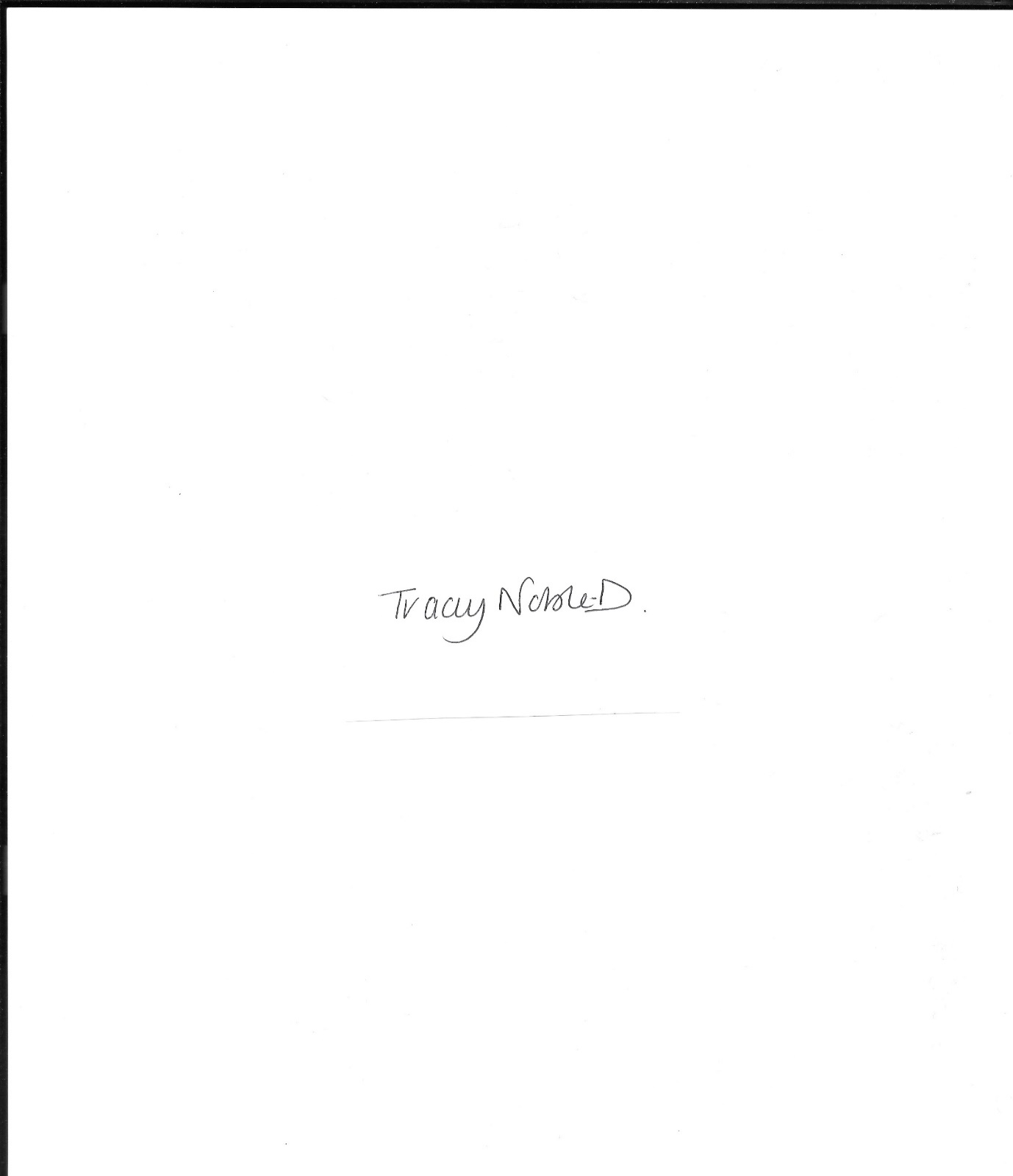 Clerk to the Parish Council05 April 2022Annual General Meeting AgendaApologiesChairman’s Statement Election and Appointment of ChairElection and Appointment of Vice ChairAcceptance of Office SignedCouncillor’s RepresentationParish Council Meeting Agenda1.   Declaration of Interest2.   Minutes of the Previous Meeting – 11 April 20223.   Public Forum 4.   To Receive the Report from Hatton PCSO5.   To Receive the Report from Warrington Borough Councillors6.   FinanceCorrespondenceCreamfieldsQueen’s Platinum JubileeCouncillors Reports PlanningTraffic and Road SafetyTechnologyEnvironmentSocialChairmanTo Note Matters ArisingTime and Date of Next MeetingIf any member of the public wishes to attend the meeting please contact the clerk before the meeting as there is a restriction of number of people that can attend due to Covid.